Конспект открытого урока русского языка Кочкаровой С.Н.Тема урока: «Словосочетание»5 классТип урока: открытие новых знанийТехнология: развитие критического мышления через чтение и письмоРеализуемая программа: по русскому языку общеобразовательных  учреждений. 5-11 классы: основной курс, 2011; в соответствии с Федеральным государственным  образовательным стандартом   общего  образования  по русскому языку.УМК: Русский язык. 5 кл.: учебник для общеобразовательных  учреждений. В 2 ч. /Т.А.Ладыженская, М.Т.Баранов, Л.А.Тростенцова и др. «Просвещение», 2013г.Цель урока:   дать понятие о словосочетании, его отличиях от слова и предложения; показать, как строится словосочетание; развивать мотивацию к исследовательской деятельности.Задачи: научить выделять словосочетания в предложении; разбираться в структуре словосочетания; устанавливать связь между словами; объяснять языковые явления.Предметные результаты:Умение отличать словосочетания от предложений, определять в них главное и зависимое слова, тип подчинительной связи.Метапредметные результаты: умение осознанно использовать речевые средства в соответствии с задачами коммуникации для выражения своих мыслей; Личностные результаты: достаточный объем словарного запаса  и усвоенных грамматических средств для свободного выражения мыслей и чувств в процессе речевого общения, понимание русского языка как одной из основных национально-культурных ценностей.УУД личностные:  умение ориентироваться в системе моральных норм и ценностей.УУД регулятивные: умение анализировать  словосочетания с точки зрения структурной организации,планирование и регуляция  своей деятельности, умение   принимать решения в проблемных ситуациях на основе переговоров; умение осознанно и произвольно строить  речевые высказывания в устной и письменной форме; умение контролировать и оценивать свои действия как по результату, так и по способу действия. УУД познавательные: умение проводить  сравнение и классификацию изученных объектов по самостоятельно выделенным критериям; умение    выбирать  словосочетания  из предложения и устанавливать  отношения между главным и зависимым словом; умение определять основную и второстепенную информацию; умение строить логические рассуждения, включающие установление причинно-следственных связей; УУД коммуникативные: умение приобретать  опыт  работы в группе; практическое усвоение  морально-этических принципов общения и сотрудничества; умение действовать с учётом позиции другого, умение согласовывать  свои действия. Оборудование: 1. Русский язык. 5 класс. Учебник для общеобразоват. учреждений/ Т. А. Ладыженская, М. Т. Баранов. - М.: Просвещение, 2012. 2. Авторская мультимедийная  презентация.  3. Мультимедийный проектор. 4. Ноутбук. 5. Карточки для групповой работы.  Ход урока:I. Организационный моментДоброе утро, ребята. Чтение стихотворения С.Смирнова (слайд3)Есть просто храм, есть храм науки,
А есть ещё природы храм –
С лесами, тянущими руки,
Навстречу солнцу и ветрам.
Он свят в любое время суток,
Открыт для нас в жару и стынь,
Входи сюда, будь сердцем чуток,
Не оскверняй его святынь.Словарная работа ( слайд4)Храм- место обитания богов, священное и неприкосновенное.Святыня – все заветное, дорогое, чему поклоняемся, что чтим нерушимо.                                                                                       (словарь Ожегова)II. Проверка домашнего задания1. Вопросы.- Что изучает синтаксис?- Для чего служит пунктуация?2. Упр.125 – чтение предложений, составленных из набора слов.III. Актуализация знаний и фиксация затруднений в деятельности1. На доске вы видите фотографии с изображением озера Байкал. ( слайд5, 6)- Что вы видите на фотографиях? Ответы записать в столбики. (1-й столбик: озеро Байкал, берег, горы, вода, деревья.)- Что вы можете сказать о том, какой Байкал, какая в нём вода, природа вокруг? Ответы записать на доске. (2-й столбик: бескрайнее озеро, голубая вода, прозрачная вода, высокие горы, гигантские кедры и т. д.) - Посмотрите внимательно на слова в столбиках, где более точно, конкретно говорится об озере, воде, природе? В том, где записаны одни слова или сочетания слов? (Более точно говорится об озере, воде, горах в том столбике, где записаны сочетания слов.) Перепишите в тетрадь эти сочетания. Итак, определим тему и цели урока.2. Работа в парах (слайд7)Ребята, вспомните все, что вы знали о словосочетании и запишите в 1 колонку таблицы «Я знал (а)…»На доске записаны вопросы, которые помогают детям работать в парах:1. Что такое словосочетание?2.  Как связаны слова в словосочетании?3. Из каких частей состоит словосочетание?4. Какие сочетания слов не являются словосочетаниями?5. Назовите виды словосочетаний по главному слову.IV. Проблемное объяснение нового знания.Раздает учащимся тексты с правильной информацией.Знаки для маркировки текста:«V» - это я знал«+» - новое для меня«-« - думал иначе«?» - есть вопросыИнформационный текст:1. Словосочетание – это сочетание слов, связанных между собой по смыслу и грамматически. Например, голубое небо, чистая вода.2. Грамматическая связь между словами в словосочетании выражается с помощью окончания зависимого слова или окончания и предлога  Например: поход в лес, синяя птица.3. Словосочетание состоит из главного и зависимого слов.4. Словосочетанием не являются: грамматическая основа предложения и однородные члены предложения.5. Если в словосочетании главное слово имя существительное или прилагательное, то оно называется именным. Если главное слово – глагол, то словосочетание называется глагольным. Если главное слово наречие – наречными.V. Первичное закрепление во внешней речи.  Работа в парах.Задание даётся на листочках по вариантам. Выбери только сочетания слов, которые являются словосочетаниями, запиши их номера.В – 1. Мы перебрались через лесной овраг и вышли к небольшой речке.В -2. Летом и осенью запасливые белки сушат шляпки грибов.1. Мы перебрались.2. Через овраг.3. Лесной овраг.4. Перебрались и вышли.5.К небольшой речке.6. Вышли к речке.1. Летом и осенью.2. Белки сушат.3. Сушат летом.4. Сушат осенью.5. Сушат шляпки.6. Шляпки грибов.7. Запасливые белки.ТОЛЬКО СЛОВОСОЧЕТАНИЯ!!!Проверь!В -1.\ 3, 5, 6.\В -2. / 3, 4, 5, 6, 7/Что было трудным?Что удалось?Как оцениваете работу в паре? Один ученик оценивает другого по листу контроля.VI. Рефлексия - Достигли ли вы поставленной перед собой цели? Какая информация отложилась у вас в памяти?    Учитель предлагает оценить свои результаты. ОЦЕНИ СЕБЯ!Я считаю, что урок прошёл плодотворно, с пользой. Я научился и могу помочь другим. 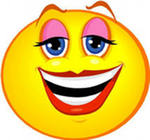     Я считаю, что научился, но мне ещё нужна помощь. 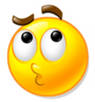 Я считаю, что было трудно на уроке.  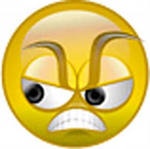 VII. Домашнее задание1.Выучить информационный текст2.Выполнить упр. 132, 134, 135, 137 – по выбору любые 2Информационный текст:1. Словосочетание – это сочетание слов, связанных между собой по смыслу и грамматически. Например, голубое небо, чистая вода.2. Грамматическая связь между словами в словосочетании выражается с помощью окончания зависимого слова или окончания и предлога  Например: поход в лес, синяя птица.3. Словосочетание состоит из главного и зависимого слов.4. Словосочетанием не являются: грамматическая основа предложения и однородные члены предложения.5. Если в словосочетании главное слово имя существительное или прилагательное, то оно называется именным. Если главное слово – глагол, то словосочетание называется глагольным. Если главное слово наречие – наречными.Информационный текст:1. Словосочетание – это сочетание слов, связанных между собой по смыслу и грамматически. Например, голубое небо, чистая вода.2. Грамматическая связь между словами в словосочетании выражается с помощью окончания зависимого слова или окончания и предлога  Например: поход в лес, синяя птица.3. Словосочетание состоит из главного и зависимого слов.4. Словосочетанием не являются: грамматическая основа предложения и однородные члены предложения.5. Если в словосочетании главное слово имя существительное или прилагательное, то оно называется именным. Если главное слово – глагол, то словосочетание называется глагольным. Если главное слово наречие – наречными.Я знал (а)Я узнал (а)Хочу узнать